Questionário Eletrônico: Escolas Promotoras da Igualdade de GêneroA Universidade Federal de Santa Catarina foi contemplada no edital 06/2013 da Secretaria de Política para Mulheres (SPM/PR) com a aprovação do projeto "Avaliação do Prêmio Construindo a Igualdade de Gênero no Brasil", cujo objetivo é “realizar um resgate histórico da participação de todas as escolas premiadas nesse prêmio". Vimos, por meio deste, solicitar sua colaboração preenchendo o questionário abaixo referente à participação de sua escola em alguma das edições do Prêmio Construindo a Igualdade de Gênero, na Categoria “Escola Promotora da Igualdade de Gênero”, no período de 2009 a 2013.O questionário está dividido em 5 blocos de perguntas (I ­ Identificação da Escola Promotora da Igualdade de Gênero; II ­ Dados Sobre o Projeto Premiado, III ­ Repercussão da Premiação, IV ­  Serviços Especializados para Atendimentos as Demanda das Mulheres e Organismos de Política para Mulheres ­ OPM e V ­ Trajetória das/os Coordenadoras/os.Contato:Grupo de Pesquisa Gênero, Educação e Cidadania na América Latina ­ GECAL: (gecalspm@gmail.com e telefone (49) 3251 1093 ­ 14h às 17h); Núcleo de Identidade de Gênero e Subjetividades NIGS ­ UFSC (telefone (48) 3721­4135).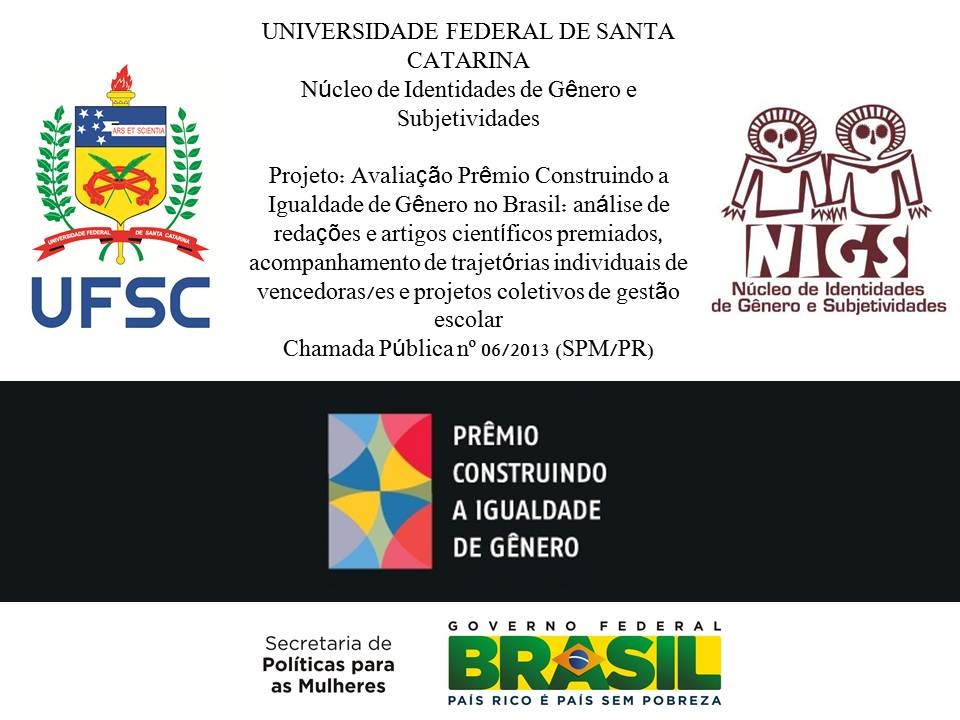 Bloco I ­ Identificação da Escola Promotora da Igualdade de Gênero1	01 ­ Identificação da EscolaNome completo da escola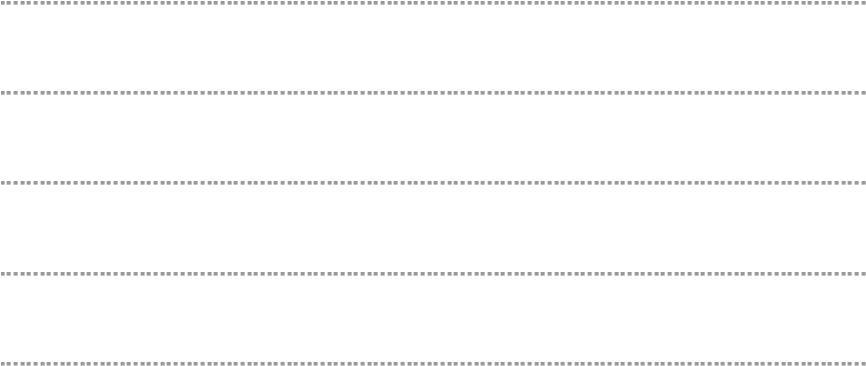 2. 02 ­ LocalizaçãoEstado, cidade, bairro, rua, número, CEP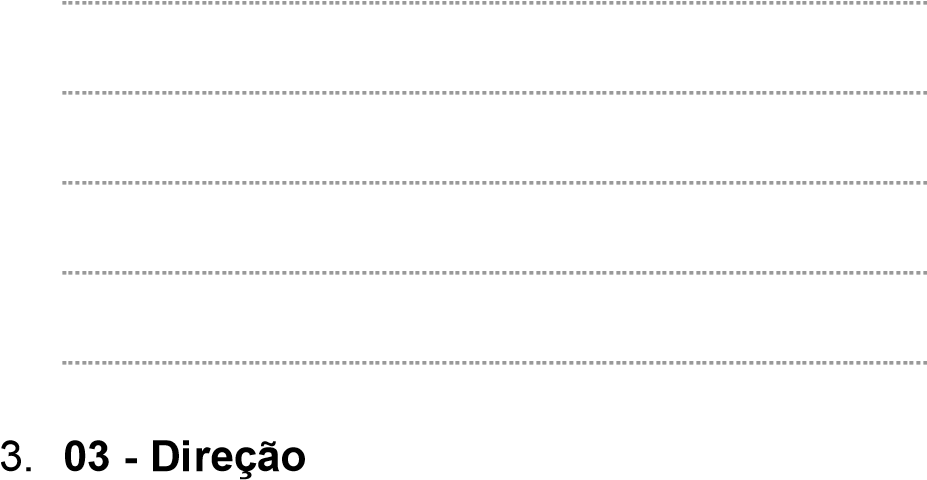 Nome da/o gestor/a04 ­ Esfera Marque todas que se aplicam. Pública Privada05 ­ Rede de Ensino Marque todas que se aplicam. Municipal Estadual Federal Comunitária Distrital6	06 ­ Modalidade de ensino que sua escola oferece Marque todas que se aplicam. Educação Infantil Ensino Fundamental I Ensino Fundamental II Ensino Médio Ensino Técnico Educação de Jovens e Adultos ­ EJA Outro: 7. 07 ­ Característica Socioeconômica da EscolaDescreva brevemente a localização da escola (bairro na periferia, no centro, classe média, classe popular, etc). Marque todas que se aplicam. Bairro na periferia Bairro no centro Bairro de classe média Bairro de classe popular Escola Rural Escola de Aldeia Escola de Quilombo Escola Indígena Área Nobre Outro: 8. 08 ­ Sobre a estrutura da escola, ela é considerada: Marque todas que se aplicam. Pequeno Porte Médio Porte Grande Porte9	09 ­ Assinale o que contempla a infraestrutura de sua escola: Marque todas que se aplicam. Lousa eletrônica Data show Notebook Impressora Quadro Negro Quadro Branco Biblioteca Infocentro (sala de informática) Sala multimeios Quadra poliesportiva Computadores Rede de internet sem fio  Rede de internet comum Linha Telefônica Outro: 10. 10 ­ Possui atividades extracurriculares? Marque todas que se aplicam. Clube de xadrez Fanfarra Aula de Balé Aula de Teatro Oficina de Informática Aula de Dança Aula de Música Artes marciais (capoeira, karatê, etc.) Outro: Bloco II Dados Sobre o Projeto Premiado11	11 ­ Como a escola obteve informações sobre o prêmio? Marque todas que se aplicam. Mídias impressas (Jornais, revistas, etc) Mídias digitais (Jornais, blogs, etc) Redes sociais (Facebook, Twitter, Instragran, etc) Site da Secretaria de Políticas para as Mulheres ­ SPM Através de Serviços Especializados de Demandas da Mulher (Conselho da Mulher, Casa da Mulher, etc) Organismos de Políticas para as Mulheres ­ OPM (Secretaria/CoordenadoriaMunicipal de Políticas para as Mulheres) Organismos de Política para Mulheres ­ OPM (Secretaria/Coordenadoria Estadual de Política para as Mulheres) Materiais informativos sobre o prêmio (cartazes, folders, etc) Secretaria de Educação entrou em contato com as escolas  Outro: 12 ­ Quantos/as coordenadores/as participaram do projeto? Marque todas que se aplicam. 1 a 2 3 a 4 acima de 513 ­ Quais as titulações dos/as coordenadores/as do projeto submetido ao prêmio? Marque todas que se aplicam. Magistério Graduação Especialização Mestrado Doutorado14 14 ­ Em quais disciplinas atuavam as/os coordenadoras/es na época em que o projeto foi aplicado? Marque todas que se aplicam. Português Matemática Biologia Filosofia Sociologia História Física Química Geografia Educação Física Artes Outro: 15 ­ Número de professores/as envolvidas/os nas atividades do projeto da Escola Promotora da Igualdade de Gênero Marque todas que se aplicam. até 05 professoras/es até 10 professoras/es mais que 10 professoras/es16 ­ Quais níveis de educação estavam envolvidas/os nas atividades? Marque todas que se aplicam. Educação Infantil Ensino Fundamental I Ensino Fundamental II Ensino Médio Educação de Jovens e Adultos ­ EJA Ensino Técnico Outro: 17 17 ­ Qual foi o tema central do projeto aplicado na escola? Marque todas que se aplicam. Gênero Gênero e raça­etnia Gênero e sexualidade Violência de Gênero Homo­Lesbo­Transfobia Gênero e educação Gênero e Cidadania Gênero e Direitos Humanos Outro: 18. 18 ­ De quais áreas eram os professores/as envolvido/as nas atividades do projeto Marque todas que se aplicam. Português Biologia Matemática Filosofia Sociologia História Física Química Geografia Educação Física Artes Outro: 19. 19 ­ Os/as professores/as concorreram a outra modalidade do Prêmio Construindo a Igualdade de Gênero? Marque todas que se aplicam. Estudantes de Graduação Graduada (o), Especialista e estudantes do Mestrado Mestra(e) e estudante de doutorado Orientador de estudante de ensino médio ­ categoria envio de redações20	20 ­ Quais foram às ações e estratégias pedagógicas praticadas pela escola para estimular o/a professor/a a elaborar e enviar o projeto para a categoria Escola Promotora da Igualdade de Gênero? Marque todas que se aplicam. Oficinas sobre a temática Palestras Minicurso Cartazes nos murais da escola Reunião de professoras/es Incentivo da gestão Formação extraclasse Professor/a trouxe com iniciativa própria Não se aplica Outro: 21 ­ Quais edições do prêmio, categoria Escola Promotora de Igualdade, sua escola participou? Marque todas que se aplicam. 2009 2010 2011 2012 2013 Outro: 22 ­ Como foi a reação da direção e colegas em relação a sua participação no projeto Escola Promotora da Igualdade de Gênero? Marque todas que se aplicam. Apoio da direção Apoio e participação de colegas Houve resistência da direção na sua participação Houve resistência dos familiares das/dos estudantes na sua participação Houve resistência das/os professores/as na sua participação Houve resistência da comunidade escolar na sua participação  Outro: 23 ­ A escola realiza atualmente alguma atividade ou projeto sobre gênero, sexualidade, relações étnico­raciais e violências?Indique as açõesMarcar apenas uma oval. Sim Não, pule para questão 2524	24 ­ Se respondeu sim para questão anterior, assinale as opções abaixo:Indique as açõesMarque todas que se aplicam. Ações de enfrentamento de violências na escola Palestras sobre a temática do prêmio (gênero, relações étnico­raciais, diversidade, sexualidade) Inclusão das temáticas no Projeto Político Pedagógico da Escola Inclusão da temática nas formações continuadas  Outro: Bloco III ­ Trajetória dos/as Coordenadores/as25 ­ Com qual ou quais identidades de gênero você se identifica? Marque todas que se aplicam. Homem Mulher Mulher Trans Homem Trans Não Binário Outro: 26 ­ Qual sua orientação sexual? Marque todas que se aplicam. Heterossexual Homossexual Bissexual Assexual Outro: 27 ­ Possui alguma deficiência? Se sim assinale: Marque todas que se aplicam. Deficiência visual Deficiência auditiva Deficiência motora Não se aplica Outro: 28 28 ­ Qual sua auto­identificação étnico­racial? Marque todas que se aplicam. Branco Preto Pardo Amarelo Indígena Outro: 29 ­ Qual seu estado civil?Marque todas que se aplicam. Solteira/o Casada/o Divorciada/o Viúva/o União estável Outro: 30 ­ Possui filhas/os? Se sim, quantas/os: Marque todas que se aplicam. 1 2 3  4 ou mais31 ­ Qual sua religião?Marque todas que se aplicam. Católica Evangélica Umbanda Candomblé Kardecista Budista Judeu Espiritualista Ateu32 ­ Qual curso você é formado ou está em andamento?Ex.: Ciências Sociais, História, Matemática33 33 ­ Em qual Instituição de Ensino Superior você concluiu a graduação ou está em processo de conclusão? Ex.: UFSC, UFRGS, Ead, etc34 ­ Qual o tipo de universidade que você estuda ou estudou? Marque todas que se aplicam. Estadual Federal Comunitária Privada Filantrópica Outro: 35 ­ Você cursou alguma disciplina de gênero na graduação? Marque todas que se aplicam. Sim, optativa da estrutura curricular do meu curso Sim, busquei disciplina optativa da estrutura curricular de outro curso Sim, busquei disciplina como estudante ouvinte em outra universidade Não, não me interessava pelo tema na época Não, não ofertado na minha universidade Não se aplica36 ­ Quando teve contato com a temática de gênero pela primeira vez? Marque todas que se aplicam. Na escola Na graduação Na pós­graduação Militâncias Bibliografias Mídias digitais Redes sociais (facebook, Twitter, etc) Rede de relações sociais37	37 ­ Durante a graduação você recebeu/recebe bolsa de estudo ou pesquisa? Assinale uma ou mais alternativas informando se você recebeu ou recebe auxilio financeiro para estudar Marque todas que se aplicam. Não. Meus familiares são/foram os principais responsáveis pelos meus gastos Sempre estudei em instituições públicas e meus familiares são os principais responsáveis por meu sustento Eu recebi uma bolsa de estudos parcial em uma escola particular, ou seja, paguei menos para estudar Eu recebi uma bolsa de estudos completa em uma escola particular, ou eu não paguei para estudar Eu recebi uma bolsa de estudos completa, ou recebi para estudar Eu estudo em um período e trabalho em outro Recebi auxílio­moradia Recebi bolsa de pesquisa ou extensão Outro: 38. 38 ­ Você manteve/mantem alguma ocupação profissional durante a graduação? Qual?Assinale uma ou mais alternativas informando se você recebeu ou recebe auxilio financeiro para estudar Marque todas que se aplicam. Não. Sim. Comerciante Sim. Funcionária pública Sim. Militar Sim. Professora Sim. Profissional Liberal Sim. Funcionário contratado de empresa privada  Outro: 39 ­ Durante a graduação como era ou é sua participação na vida econômica da família?Marque todas que se aplicam. Não trabalho e meus gastos são pagos pela família ou por outras pessoas Trabalho e também recebo ajuda financeira da família e de outras Trabalho e sou responsável apenas pelo meu sustento, e não  recebo ajuda Trabalho e sou o principal responsável pelo sustento da família  Outro: 40­ Você possui especialização? Marque todas que se aplicam. Sim Não41	41 ­ Se sim, assinale:Marque todas que se aplicam. Especialização em Relações étnico­raciais Especialização em Direitos Humanos Especialização em Gestão escolar Especialização em Gênero Outro: 42 ­ Você participou de cursos de extensão ou formação sobre gênero, sexualidades, relações étnico­raciais? Qual?Se sim, indique quaisMarque todas que se aplicam. Gênero e Diversidade na Escola (GDE) Gestão de Políticas Públicas em Gênero e Raça Escola que Protege: enfrentando a violência no ambiente escolar e promovendo direitos de crianças e adolescentes Educação em Direitos Humanos Não participou de nada Outro: 43 ­ Você participa ou participou de grupos de pesquisa e/ou movimento sociais ligado às temas do gênero, sexualidade, relações étnico­raciais, diversidade, ou ainda militância política ou religiosa? Marque todas que se aplicam. Sim Não. Pule para questão 4544 ­​ Se respondeu Sim para questão 43, descreva aqui os grupos de pesquisa ou movimentos sociais que você participa ou participou: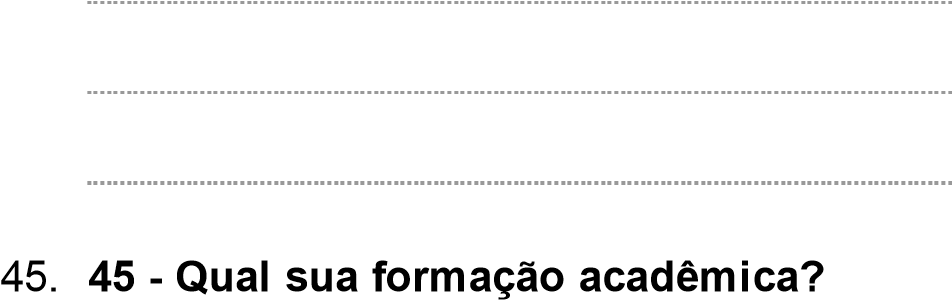 Marque todas que se aplicam. Magistério Graduação Especilização Mestrado Doutorado Outro: Bloco IV Repercussão da Premiação na Escola46 ­ Como sua escola ficou sabendo que o projeto foi premiado? Marque todas que se aplicam. Via telefone Via correio Via e­mail Site da SPM Secretaria de Educação munucipal Secretaria de educação Estadual Pelo Organismo Municipal de Políticas para as Mulheres Pelo Organismo Estadual de Políticas para as Mulheres  Outro: 47 ­ De que forma foi realizada a divulgação do projeto ganhador na modalidade "Escola Promotora da Igualdade de Gênero" para a comunidade? Marque todas que se aplicam. Enviou release para imprensa local Redes sociais da Escola (blogs, facebook, etc) Entrevistas em rádios Entrevistas em emissoras de TV Reunião de pais e professoras/es Eventos de integração com a comunidade  Não fez. Não teve oportunidade. Outro: 48 ­ De que forma foi realizada a divulgação do projeto ganhador na modalidade "Escola Promotora da Igualdade de Gênero" para a própria escola? Marque todas que se aplicam. Informações nos murais da escola Entrevista no rádio da própria escola Reunião de pais e professoras/es Eventos de integração com a comunidade escolar  Não fez. Não teve oportunidade. Outro: 49 49 ­ O que foi feito com a premiação recebida? Marque todas que se aplicam. Realização de oficinas e palestras Livros e revistas doados para biblíoteca da escola Compra de materiais pedagógicos (livros, cartilhas, etc) Materiais Audiovisuais Ainda não foi utilizado a premiação em dinheiro Criação de disciplinas sobre a temática Continuação do projeto Ampliação do projeto premiado Criação de novos projetos Publicação própria da escola (Livros, revistas, vídeo documentários, etc) Criação de um site próprio da escola Excursão para as/os estudantes Outro: 50 ­ Sugestões de premiações: Marque todas que se aplicam. A premiação atual contempla o concurso Impressora Computador de mesa Passagens com acompanhante para cerimônia de premiação em Brasília  Outro: 51 ­ Em sua opinião, o concurso Construindo a Igualdade de Gênero é bem divulgado?Marcar apenas uma oval. Sim NãoBloco V Serviços Especializados para Atendimentos as Demanda das Mulheres e Organismos de Politica para Mulheres (OPM)52	52 ­ Há algum destes Serviços Especializados para Atendimentos as Demanda das Mulheres e Organismos de Politica para Mulheres (OPM) na sua cidade?Se sim, assinale:Marque todas que se aplicam. Delegacia de Mulher Conselho Tutelar Conselho da Mulher Casa da  Mulher Brasileira Casa Abrigo Coordenadoria de Políticas para Mulheres Secretaria de  Políticas para Mulheres Não sei responder Outro: 53 ­ De que forma Secretaria/Coordenadoria de Política para Mulheres (OPM) municipal contatou a escola para divulgar o Prêmio Construindo a Igualdade de Gênero:Marque todas que se aplicam. Enviaram cartazes e folders informativos Visitou a escola A escola foi ao OPM OPM realizou formação/palestra na escola Nunca entrou em contato. Não conhece Não se aplica54 ­ Se no seu município existe o Conselho de Direitos da Mulher, responda: a escola recebeu algum tipo de contribuição e/ou incentivo da para participação no prêmio?Marque todas que se aplicam. Enviaram cartazes para divulgação Fizeram reunião com gestoras/es de escolas Enviaram informações sobre o concurso pelo e­mail da escola? Enviaram algum tipo de material didático? Visitaram a escola? Não houve dialogo com o conselho Não há Conselho Municipal de Direitos da Mulher Não sei responder Outro: 55 55 ­ Se no seu estado existe a Coordenadoria Estadual de Política para as Mulheres, responda: a escola recebeu algum tipo de contribuição e/ou incentivo para participação no prêmio? Marque todas que se aplicam. Enviaram cartazes para divulgação Fizeram reunião com gestoras/es de escolas Enviaram informações sobre o concurso pelo e­mail da escola Enviaram algum tipo de material didático Visitaram a escola Não houve diálogo com este OPM Não existe Coordenadoria Estadual de Política para as Mulheres Não sei responder  Outro: Powered by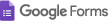 